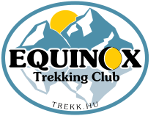 Belépési nyilatkozatAlulírott ……………………………………….………………………………………..…. jelen belépési nyilatkozat benyújtásával ezúton kérem az Equinox Trekking Club Egyesület (székhely: 2091 Etyek, Sánc u. 7., adóazonosító szám: 18598425-1-07) (továbbiakban: Egyesület) elnökségét, hogy az Egyesület rendes tagjává szíveskedjen fogadni.Személyes adataim:név:születési idő:születési hely:anyja nevelakcím:személyi igazolvány száma:bűnügyi nyilvántartási rendszerben: szerepelek / nem szerepelekKijelentem, hogy az Egyesület alapszabályát ismerem, annak céljaival egyetértek, tagsági jogokat tudomásul veszem, valamint a tagsági kötelezettségeket magamra nézve kötelezőnek elfogadom.Kelt: …	.……………………………	belépést kérelmező aláírása